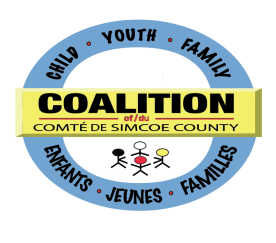 PLANNING STRATEGY TABLE MEETINGDecember 10, 2013, 1:30-4 p.m.The Common Roof (165 Ferris Lane, Barrie)MINUTESPresent:  Regrets:				Guests: Gail Hamelin, Kinark and Gwen Bennett, SMDHUThanks to The Common Roof for hosting today’s meeting. Welcome: Roundtable IntroductionsRoundtable introductions were done. Approval of Minutes November 12, 2013Minutes approved as circulated.Approval of AgendaAgenda approved as circulated with shortening of Strategic Planning item to 10 minutes and addition of feedback aboutDeb and Kristina’s time from business arising out of the previous meeting.  Business Arisinga) Update from Coalition TablesInfrastructure: http://www.simcoecountycoalition.ca/home/main-navigation/members/cyfs-coalition-meetings/infrastructure-table Secretariat: http://www.simcoecountycoalition.ca/home/main-navigation/members/cyfs-coalition-meetings/secretariat-table LHIN Care Connections Update: Contracts are being drawn up for various Care Connections strategic investments. Coalition time and expertise put into the child and youth mental health area and maternal infant health has been very substantial and we are seeing some Coalition priorities being supported by LHIN dollars. Funded projects include Transition Age Youth (TAY) System of Support, Dual Diagnosis, infant mental health preventive education/outreach (Full list on Coalition site). In addition RVH will be opening 4 adolescent psychiatric beds in 2014 and hope for the full complement of 8 in 2015 which will have a big impact on children/youth in crisis in Simcoe County; the hospital is also implementing a provincial program on Pathways to ER which should improve connections to community organizations.Strategic Plan Update: Melanie Cooper, Co-Chair of the Planning Day Task Group, provided an update to Council December 5. Copies of the draft plan were distributed for member review. The four main themes were approved at Council December 5 as:An inclusive, integrated service model across system of supports and services for families, children and youth. SYSTEM INTEGRATIONResilient children and youth in Simcoe County. A COMMON FOCUS: RESILIENCEStrategic priority projects are identified, successfully implemented and sustained. ENABLING ACTION TO PROMOTE CHANGEAdvancing evidence-based knowledge and practice for continuous improvements. DEMONSTRATING OUTCOMESThe Planning Day task group will meet the beginning of January and look at next steps for work plan templates and outcomes/measurements. ACTION: Any feedback to the plan please provide to Sandra and Mary Jean. Brenda asked to change the “Aboriginal” component on the first page to “First Nation, Métis and Inuit” (not the abbreviation).Awards/Recognition:  draft document was distributed to members for review and discussion.  Many thanks to Deb for all her hard work on this research. This research has laid the ground work for a small task group to move this forward. We need to keep this process simple and sustainable (“fresh”). ACTION: Keep Secretariat and Infrastructure informed and strike a small task group to look into next steps; Sandra volunteered to join and asked others to  let Deb know if they would like to participate. One new idea generated from today’s discussion was  a letter recognition program similar to the ”Rounding Off “initiative, from Early Intervention and RVH ; Lora to forward information about this initiative to Deb . Kristina and Deb’s Time: Co-chairs advised members that information from the discussion at  last month’s Planning Table meeting was brought to Secretariat.  At the Council meeting on December 5th, it was announced that Deb and Kristina’s time will return to 3 days per week now that the funding for the Student Support Leadership initiative has ended.  New BusinessTAY-SoS Update: The following motion was presented at the December 5th Council meeting and approved:-That the CYFS Coalition of Simcoe County incorporate the Simcoe Muskoka TAY System of Supports Partnership into its processes and structures.ALL IN FAVOUR; No Opposed; No Obstained both at Planning Table last month and Council December 5CCATBrenda spoke to the Cross Cultural Awareness Training (CCAT) dates for 2014. She sent these dates initially to Aboriginal Capacity Building Circle and Best Start. ACTION: Brenda will send Kristina an outline of the training and Kristina will distribute to Planning Table members. Meeting Date and TimesMembers discussed the dates and time going to 4 p.m. consistently. ACTION: All approved staying at 2nd Tuesday of the month and have meeting from 1:30-4 p.m. knowing that sometimes our meeting may end at 3:30 p.m.  We can also use a portion of the meeting for Planning/Work Plans/Strategic Planning.Task Group UpdatesCrisis Steering: Gail Hamelin from Kinark joined the group to present on the Crisis Steering Committee. Copies of the completed template were distributed to members prior to the meeting. ACTION: Kristina to post the presentation on the Coalition website.  Triple P: Gwen Bennett from SMDHU, joined the group to present on Triple P. Copies of the presentation were provided in hard copy to members for referral. ACTION: Kristina to post the report to the website. Debriefing: members asked questions during the above presentations. Positive feedback was provided to the presenters regarding the quality of work and presentations. Feedback to be incorporated into our ongoing matrix that captures the alignment of various groups within the Coalition with Coalition goals (goals will change once the new Strategic Plan has been adopted).NEXT MEETING: Tuesday, January 14, 20141:30-4 p.mThe Common Roof, 165 Ferris Lane, BarrieBernard, SylviaCole, Sandra (Co-Chair)Watson, Mary Jean (Co-Chair)Blue, DanetteD’Ambrosio, LoraJackson, BrendaWoods, DebClarke, John McKeeman, ElizabethVeenstra, Kristina (recorder)Thurston, SandyByrch, Ligaya Harris, JimCarney, Pat Dr.Dooley-Phillips, Geraldine Martins, Nadia Cascagnette, Fiona Forrest, Gisele Simmons-Physick, Christine